Областное  государственное бюджетное профессиональное образовательное учреждение «Томский политехнический техникум»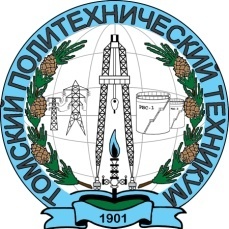 МЕТОДИЧЕСКИЕ РЕКОМЕНДАЦИИПО ОРГАНИЗАЦИИ  ВНЕАУДИТОРНОЙ САМОСТОЯТЕЛЬНОЙ РАБОТЫ СТУДЕНТОВпо МДК 01.02 «Автоматизированный учет имущества организации в программе 1С»основной профессиональной образовательной программы (ОПОП)по специальностиТомск  2018	Методические рекомендации по организации  внеаудиторной самостоятельной работы студентов по МДК 01.02 «Автоматизированный учет имущества организации в программе 1С» разработаны в соответствии с Федеральными государственными образовательными стандартами среднего профессионального образования по специальности 38.02.01 Экономика и бухгалтерский учет (по отраслям).УТВЕРЖДАЮЗам. директора   по УМР________/ Е.А. Метелькова"____" ___________ 2018 г.Разработчик:Рязанова Галина Михайловна    	преподаватель	ОГБПОУ «Томский политехнический техникум»	inf@tpt.tom.ruАННОТАЦИЯВ данной работе представлены методические рекомендации по организации внеаудиторной самостоятельной работы  по междисциплинарному курсу (МДК) 01.02 «Автоматизированный учет имущества организации в программе 1С» для студентов специальности 38.02.01 Экономика и бухгалтерский учет (по отраслям). Методические рекомендации  разработаны для выполнения студентами самостоятельной работы в объеме 36 часов. Количество работ – 8. Самостоятельные работы охватывают следующую тематику: виды общероссийских классификаторов, изучение отдельных статей Налогового кодекса РФ и понятия себестоимости продукции, составление блок-схем по операциям покупки и продажи, решение ситуационных  задач и выполнение заданий по расчету заработной платы и страховых взносов, по начислению амортизации,  работа в программе 1С:Бухгалтерия.Данные методические рекомендации могут использоваться студентами данной специальности  как дополнительный учебный материал при изучении дисциплин «Информационные технологии в профессиональной деятельности», «Экономика организации», «Финансы, денежное обращение и кредит», МДК 01.01 «Практические основы бухгалтерского учета имущества организации», МДК 02.01 «Практические основы бухгалтерского учета источников формирования имущества организации», МДК 03.01 «Организация расчетов с бюджетом и внебюджетными фондами». Актуальность данной работы заключается в следующем: в связи с переходом на ФГОС  значительное количество времени отводится на самостоятельную работу, следовательно,  необходим систематизированный учебно-методический материал для  ее организации и выполнения обучающимися. Методические рекомендации  могут  использоваться преподавателями при организации учебных занятий и самостоятельной работы по смежным дисциплинам, междисциплинарным курсам,  профессиональным модулям.Введение	Одна из основных задач образования – это формирование творческой личности специалиста. Требования работодателей и Федерального государственного стандарта ориентированы на самостоятельный, творческий, инновационный, исследовательский подход к выполнению обучающимися профессиональных задач.	Самостоятельная работа проводится с целью:формирования общих и профессиональных компетенций;систематизации, закрепления и расширения полученных теоретических знаний и практических умений и навыков;развития самостоятельности, активности и творческой инициативы;развития умений искать, структурировать, систематизировать, анализировать информацию;формирования способностей к саморазвитию и самореализацииформирования умений и навыков отражения фактов хозяйственной деятельности в программе 1С:Бухгалтерия.Пояснительная запискаМетодические рекомендации по организации внеаудиторной самостоятельной работы по МДК 01.02 «Автоматизированный учет имущества организации в программе 1С»  предназначены для студентов специальности СПО 38.02.01 Экономика и бухгалтерский учет (по отраслям).МДК 01.02 «Автоматизированный учет имущества организации в программе 1С» относится к профессиональному циклу основной программы подготовки специалистов среднего звена и является одной из составляющих частей профессионального модуля ПМ.01 «Документирование хозяйственных операций и ведение бухгалтерского учета имущества организации».	Профессиональный модуль ПМ.01 направлен на освоение основного вида профессиональной деятельности (ВПД): документирование хозяйственных операций и ведение бухгалтерского учета имущества организации и соответствующих профессиональных компетенций (ПК):	ПК 1.1. Обрабатывать первичные бухгалтерские документы.	ПК 1.2. Разрабатывать и согласовывать с руководством организации рабочий план счетов бухгалтерского учета организации. 	ПК 1.3. Проводить учет денежных средств, оформлять денежные и кассовые документы. 	ПК 1.4. Формировать бухгалтерские проводки по учету имущества организации на основе  рабочего плана счетов бухгалтерского учета.С целью овладения указанным видом профессиональной деятельности и соответствующими профессиональными компетенциями обучающийся в ходе освоения МДК 01.02 должен:иметь практический опыт:документирования хозяйственных операций и ведения бухгалтерского учета имущества организации;уметь:принимать произвольные первичные бухгалтерские документы, рассматриваемые как письменное доказательство совершения хозяйственной операции или получение разрешения на ее проведение;принимать первичные унифицированные бухгалтерские документы на любых видах носителей;проверять наличие в произвольных первичных бухгалтерских документах обязательных реквизитов;проводить формальную проверку документов, проверку по существу, арифметическую проверку;проводить группировку первичных бухгалтерских документов по ряду признаков;исправлять ошибки в первичных бухгалтерских документах;понимать и анализировать план счетов бухгалтерского учета финансово-хозяйственной деятельности организаций;проводить учет кассовых операций, денежных документов и переводов в пути;проводить учет денежных средств на расчетных и специальных счетах;оформлять денежные и кассовые документы; заполнять кассовую книгу и отчет кассира в бухгалтерию;проводить учет основных средств;проводить учет нематериальных активов;проводить учет материально-производственных запасов;проводить учет затрат на производство и калькулирование себестоимости;проводить учет готовой продукции и ее реализации;проводить учет текущих операций и расчетов;проводить учет труда и заработной платы;проводить учет финансовых результатов и использования прибыли;проводить учет собственного капитала;проводить учет кредитов и займов;знать:основные правила ведения бухгалтерского учета в части документирования всех хозяйственных действий и операций;понятие первичной бухгалтерской документации;определение первичных бухгалтерских документов;унифицированные формы первичных бухгалтерских документов;классификацию счетов бухгалтерского учета по экономическому содержанию, назначению и структуре;учет кассовых операций, денежных документов и переводов в пути;учет денежных средств на расчетных и специальных счетах;порядок оформления денежных и кассовых документов, заполнения кассовой книги;правила заполнения отчета кассира в бухгалтерию;понятие и классификацию основных средств;оценку и переоценку основных средств;учет поступления основных средств;учет выбытия и аренды основных средств;учет амортизации основных средств;понятие и классификацию нематериальных активов;учет поступления и выбытия нематериальных активов;амортизацию нематериальных активов;учет материально-производственных запасов:понятие, классификацию и оценку материально-производственных запасов;документальное оформление поступления и расхода материально-производственных запасов;учет материалов на складе и в бухгалтерии;синтетический учет движения материалов;учет транспортно-заготовительных расходов;систему учета производственных затрат и их классификацию;учет и оценку незавершенного производства;калькуляцию себестоимости продукции;характеристику готовой продукции, оценку и синтетический учет;технологию реализацию готовой продукции (работ, услуг);учет выручки от реализации продукции (работ, услуг);учет расходов по реализации продукции, выполнению работ и оказанию услуг;учет дебиторской и кредиторской задолженности и формы расчетов;учет расчетов с работниками по прочим операциям и расчетов с подотчетными лицами;Выполнение студентами внеаудиторной самостоятельной работы будет способствовать формированию общих компетенций, таких как:	ОК 2. Организовывать собственную деятельность, выбирать типовые методы и способы выполнения профессиональных задач, оценивать их эффективность и качество.	ОК 3. Принимать решения в стандартных и нестандартных ситуациях и нести за них ответственность.	ОК 4. Осуществлять поиск и использование информации, необходимой для эффективного выполнения профессиональных задач, профессионального и личностного развития.	ОК 5. Использовать информационно-коммуникационные технологии в профессиональной деятельности.	ОК 8. Самостоятельно определять задачи профессионального и личностного развития, заниматься самообразованием, осознанно планировать повышение квалификации.	ОК 9. Ориентироваться в условиях частой смены технологий в профессиональной деятельности.	Критериями оценки результатов внеаудиторной самостоятельной работы студентов являются:уровень освоения учебного материала;умение использовать теоретические знания, практические умения и навыки при выполнении прикладных задач;умение активно использовать электронные образовательные ресурсы, находить нужную информацию, обрабатывать и использовать ее;обоснованность, четкость, логическая последовательность изложения материала;оформление материала в соответствии с требованиями.Контроль выполненной самостоятельной работы осуществляется индивидуально, на консультации,  на уроке,  в ходе проведения тестирования,  при защите и презентации работ.Перед выполнением самостоятельной работы преподаватель проводит инструктаж студентов: поясняет цели задания, его содержание, оговаривает сроки выполнения, основные требования, формы контроля и критерии оценки работы. При наличии серьезных недостатков в представленной работе, она возвращается студенту на доработку, при этом оговариваются сроки повторной сдачи выполненной внеаудиторной самостоятельной работы.Объем междисциплинарного курса и виды учебной работыПеречень внеаудиторной самостоятельной работыЗадания и методические рекомендации по выполнению работ1. Изучение вопроса «Идентификация организации по общероссийским классификаторам»  – 4 часаЦель самостоятельной работы: формирование общих знаний о российских классификаторах; формирование умений применять их.Рекомендуемые источники: таблица классификаторов, ресурсы Интернет.Задание:  прочитать информацию и подготовиться к тестированию.Инструкция по выполнению самостоятельной работы:	Используя ресурсы Интернет классификацию общероссийских классификаторов (ОК), пример сайта представлен на рис.1. 	Прочитать учебный материал по классификации ОК в Интернет, или в таблицах 1,2, представленных ниже.	Записать в тетрадь коды их расшифровки из таблицы 2.	Подготовиться к тестированию по данной теме. Вопросы представлены ниже.Критерии оценки:Работа оценивается  по системе зачет/незачет. При условии написания контрольного тестирования на уроке на оценку «3, 4, 5» самостоятельная работа засчитывается, в противном случае студент должен продолжать готовиться самостоятельно.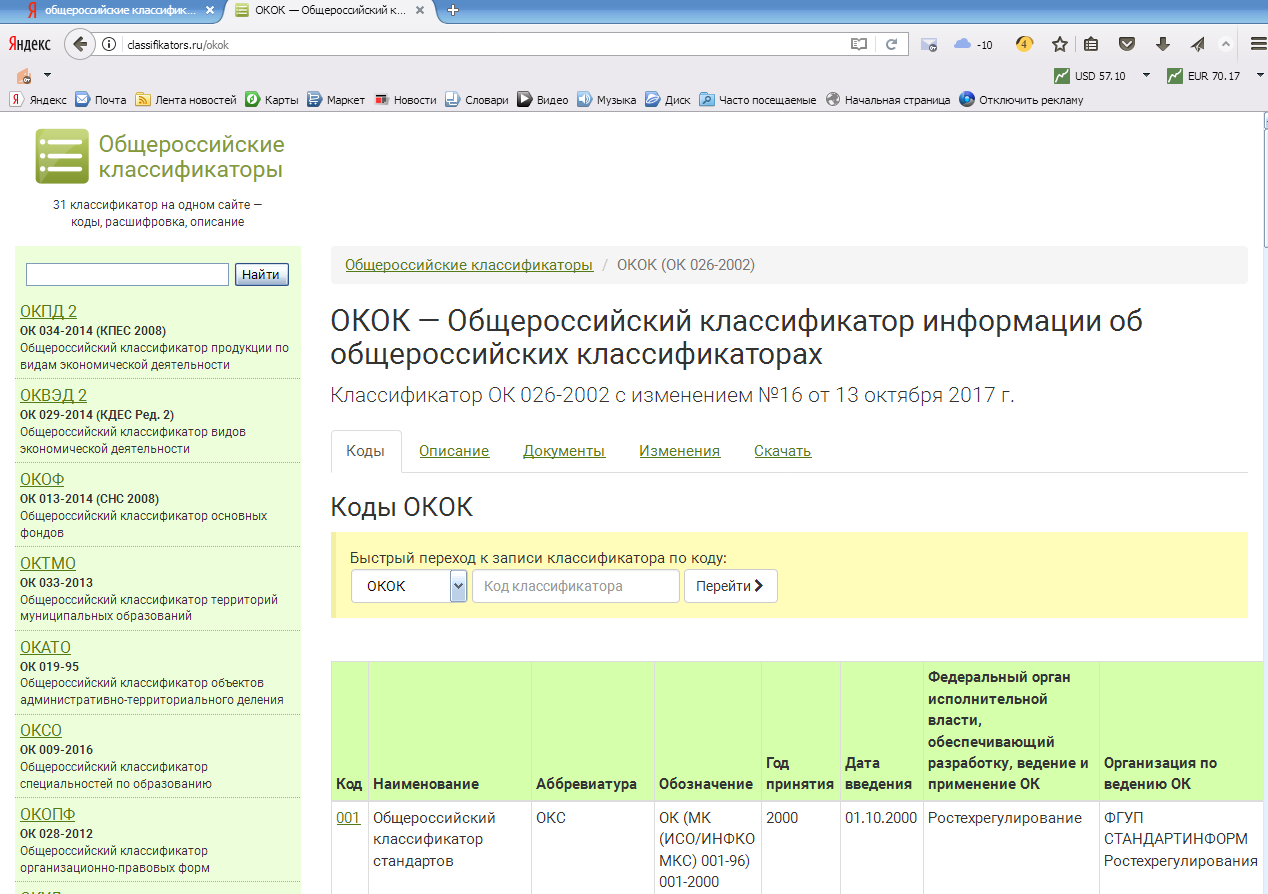 Рисунок 1 – Страница сайта Общероссийские классификаторыТаблица 1 – ОКОК - Общероссийский классификатор информации об общероссийских классификаторахТаблица 2 – Коды и общероссийские классификаторы (отдельные позиции с примерами)Подготовить ответы для электронного тестирования:ИНН – этоИндивидуальный номер налогоплательщикаИдентификационный номер налогоплательщика Индивидуальный номер налоговой инспекцииИдентификационный номер новых организацийИФНС – этоИндивидуальный  Федеральный номер налогоплательщикаИнспекция Федеральной  налоговой системыИндивидуальный номер налоговой инспекцииИнспекция Федеральной налоговой службыКод ИФНС по г.Томску7015701670177018КПП – этоКод причины постановки на учет налогоплательщикаКод предприятий и организацийКлассификатор предприятий по месту нахожденияКлассификатор принадлежащего предприятию имуществаОГРН – этоОбозначение государственных Российских направлений деятельностиОсновной государственный регистрационный номерОсновной государственный реестр налогоплательщиковОбозначение государственных региональных налоговых службОКАТО – этоОбщероссийский классификатор объектов административно-территориального деленияОбщероссийский классификатор предприятий и организацийОбщероссийский классификатор форм собственностиОбщероссийский классификатор организационно-правовых формОКПО – этоОбщероссийский классификатор объектов административно-территориального деленияОбщероссийский классификатор предприятий и организацийОбщероссийский классификатор форм собственностиОбщероссийский классификатор организационно-правовых формОКФС – этоОбщероссийский классификатор объектов административно-территориального деленияОбщероссийский классификатор предприятий и организацийОбщероссийский классификатор форм собственностиОбщероссийский классификатор организационно-правовых формОКОПФ – этоОбщероссийский классификатор объектов административно-территориального деленияОбщероссийский классификатор предприятий и организацийОбщероссийский классификатор форм собственностиОбщероссийский классификатор организационно-правовых формОКВЭД – этоОбщероссийский классификатор видов экономической деятельностиОбщероссийский классификатор предприятий и организацийОбщероссийский классификатор форм собственностиОбщероссийский классификатор организационно-правовых формОКЕИ – этоОбщероссийский классификатор единых идентификационных номеровОбщероссийский классификатор единиц измерения продукции и товаровОбщероссийский классификатор единиц измерения для бюджетных организацийОбщероссийский классификатор единиц измерения2. Поиск нормативных документов в системе КонсультантПлюс. Изучение отдельных статей Налогового кодекса РФ. Особенности определения налога на доходы физических лиц» – 4 часаЦель самостоятельной работы: формирование знаний о базовых понятиях по начислению заработной платы и удержаниям из заработной платы НДФЛ.Рекомендуемые источники: ресурсы Интернет, конспект лекций и практические работы по дисциплине «Налоги и налогообложение».Задание: изучить отдельные статьи Налогового кодекса, выполнить расчет НДФЛ по исходным данным сотрудников, таблица 3.Инструкция по выполнению самостоятельной работы:	Открыть КонсультантПлюс. Найти НК РФ. Найти и изучить статьи по НДФЛ, составить краткий конспект в рабочей тетради.Выполнить расчет НДФЛ согласно исходным данным сотрудников,  районный коэффициент соответствует условиям Томской области. Составить бухгалтерские проводки на начисление зарплаты, удержаниям из зарплаты, выплаты заработной платы из кассы.Критерии оценки:Наличие конспекта в рабочей тетради – 1 балл;Верно выполнены расчеты  по исчислению НДФЛ  – 3 балла; Верно составлены корреспондирующие счета по начислению зарплаты и удержаниям с нее – 1 балл;Максимальный результат –5 баллов.Таблица 3 – Информация для заполнения справочника сотрудников3. Составление блок-схем документального оформления операций покупки и продажи – 4 часаЦель самостоятельной работы: закрепление знаний о порядке ввода документов в программе 1С:Бухгалтерия для отражения операций поступления и продажи ТМЦ; формирование навыков оформления документации.Задание: оформить блок-схемы операций покупки и продажи ТМЦ.Инструкция по выполнению самостоятельной работы:	Оформить схемы в любом редакторе с использованием любых доступных инструментов, а также можно оформить вручную. Схема представляет собой линейную последовательность документов, которые нужно оформить  в 1С:Бухгалтерии для отражения операций покупки или продажи товарно-материальных ценностей.	На каждом рисунке в правом верхнем углу ввести служебную информацию: № группы, фамилию, инициалы студента (шрифт Times New Roman, размер – 12 пт).Требования к содержанию и порядку оформления работы:	Схема оформляется на листе  формата А4, ориентация страницы альбомная, печатается на принтере или рисуется от руки, рекомендуется использовать различные цвета, картинки. По желанию студента можно расширить  и  детализировать схемы, выбрать свой вид структурирования  и представления информации на рисунке.Критерии оценки:Верная логическая структура схемы – 2 балла;Дизайн оформления схемы  – 1 балл; Индивидуальность, творческий подход – 2 балла;Максимальный результат –5 баллов.	После выполнения самостоятельной работы рекомендуется закрепить полученные знания работой с учебными интерактивными мини-тренажерами, представленными по адресу http://LearningApps.org/3088956, http://LearningApps.org/display?v=pdca4d7j317Тренажеры предлагает установить верную последовательность создания и проведения документов.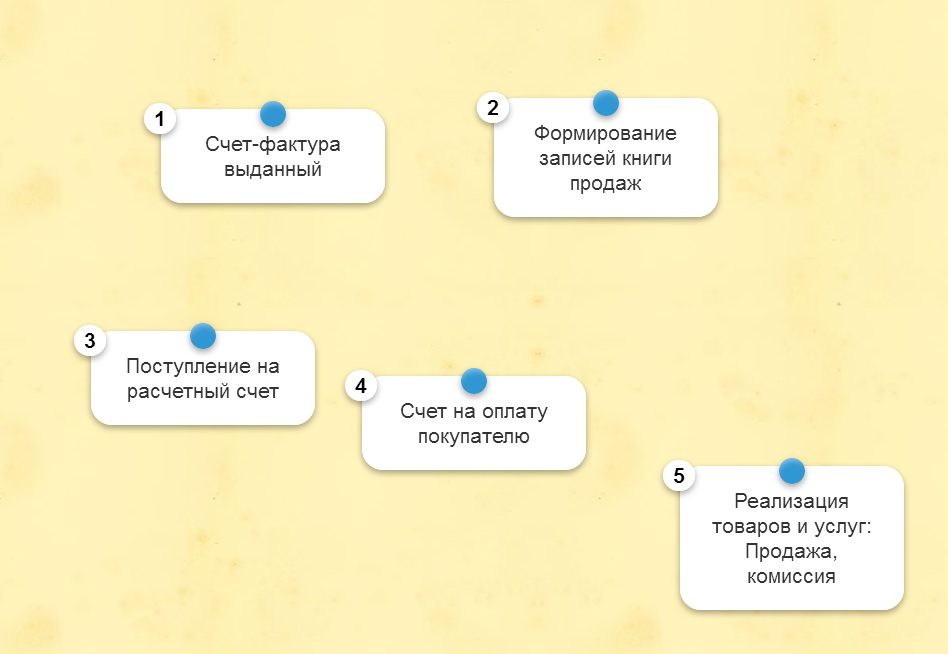 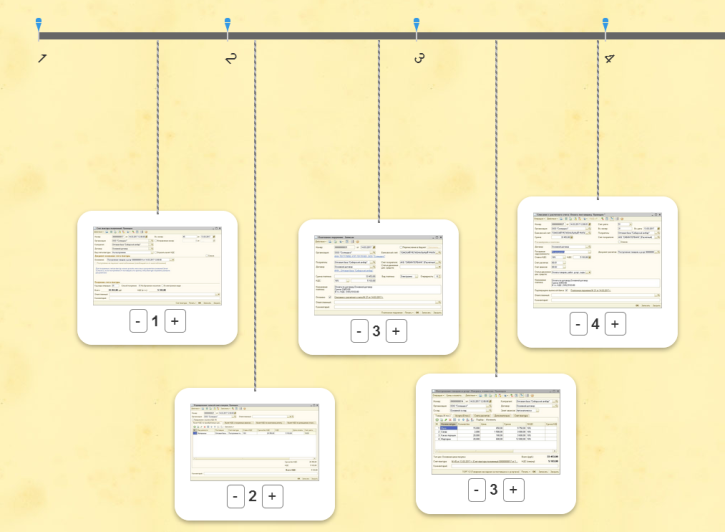 Рисунок 2 – Сеансы работы с тренажерами, последовательность документов в программе 1С:Бухгалтерия4. Решение ситуационных заданий по расчету амортизации основных средств и нематериальных активов – 4 часаЦель  самостоятельной  работы: формирование навыков расчета амортизационных начислений и отражение их на счетах бухгалтерского учета.Рекомендуемые источники: ресурсы Интернет, конспект лекций и практические работы по ПМ.01 «Ведение бухгалтерского учета имущества организации», информационная база сквозной задачи в 1С:Бухгалтерия.Задание: рассчитать и начислить амортизацию объектов основных средств и нематериальных активов, составить проводки по начислению амортизации.Инструкция по выполнению самостоятельной работы:	В рабочей тетради записать формулу начисления амортизации.  Переписать в тетрадь таблицы 4,5. Используя исходные данные по основным средствам и нематериальным активам, представленные в таблицах 4,5:составить расчет начисления амортизации основных средств за месяц.составить бухгалтерские проводки по начислению амортизации ОС.рассчитать итоговую сумму начисленной амортизации по основным средствам;составить расчет начисления амортизации нематериальных активов за месяц.составить проводки по начислению амортизации НМА.рассчитать итоговую сумму начисленной амортизации по нематериальным активам.Выполнить расчет амортизации  за январь по объектам ОС, НМА из своей сквозной задачи в информационной базе 1С:Бухгалтерия. Сверить полученные данные с результатом выполнения регламентной операции в программе 1С:Бухгалтерия, таблица 6.Критерии оценки:Верный расчет амортизации ОС – 1,5 балла;Верный расчет амортизации НМА – 1,5 балла;Верно подсчитаны итоговые суммы – 1 балл;Верно составлены бухгалтерские проводки  – 1 балл; Максимальный результат –5 баллов.Таблица 4 – Остатки основных средств на 01.01.ХХТаблица 5 – Остатки нематериальных активов на 01.01.ХХТаблица 6 – Остатки по внеоборотным активам: ОС и НМА  (счета 01,02, 04, 05)Результаты проведения регламентных операций по начислению амортизации основных средств и нематериальных активов за январь  в информационной базе 1С:Бухгалтерия представлены на рис.3,4.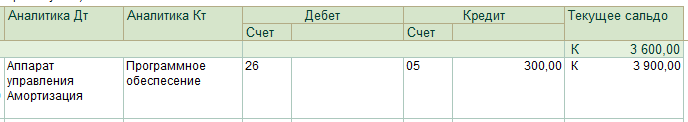 Рисунок 3 – Начисление амортизации НМА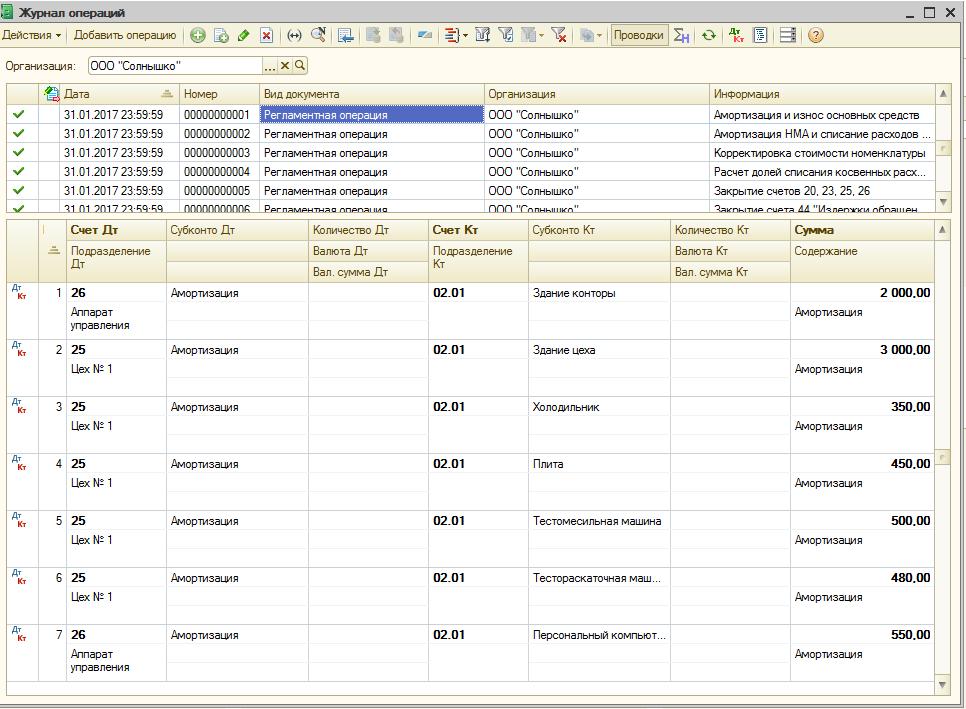 Рисунок 4 – Начисление амортизации ОС5. Решение ситуационных заданий по определению финансового результата по счетам «Продажи», «Прочие доходы и расходы» – 6 часовЦель самостоятельной работы: закрепление знаний о формировании финансовых результатов по операциям реализации товарно-материальных ценностей.Рекомендуемые источники: ресурсы Интернет, конспект лекций и практические работы по ПМ.01 «Ведение бухгалтерского учета имущества организации», информационная база сквозной задачи в 1С:Бухгалтерия.Задание: Выполнить расчет финансовых результатов по всем операциям реализации ОС, НМА, товаров, продукции, используя свою базу 1С:Бухгалтерия и журнал хозяйственных операций за январь. Сверить полученные результаты с программой 1С.Инструкция по выполнению самостоятельной работы:	Прочитать условие задач, представленных ниже.	Рассчитать по каждой задаче финансовый результат.	Сверить полученные результаты со своей информационной базой 1С:Бухгалтерия.	Результаты проведения данных хозяйственных операций в программе 1С:Бухгалтерия представлены на рис.5-15.Требования к содержанию и порядку оформления работы:Решение задач оформляется в рабочей тетради. Условие задач переписывать не нужно.Критерии оценки:Верно составлены проводки по хозяйственным операциям – 3 балла;Верно рассчитаны суммы  – 2 балла; Максимальный результат –5 баллов.Информационная база организации. Хозяйственные операции  за  январь (выборочно, операции реализации)1. 06.01 Продано МФУ фирме ОАО «Витязь» за 18880 руб., в том числе НДС 2880 руб.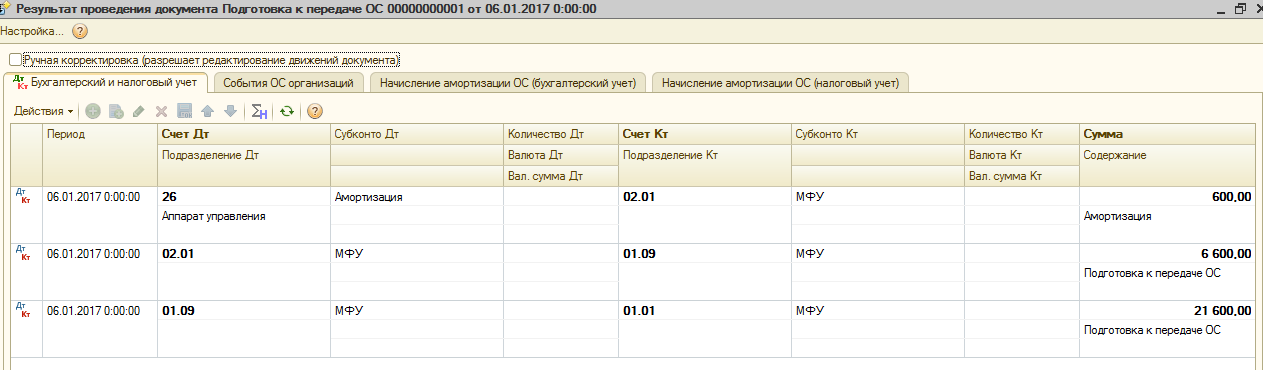 Рисунок 5 – Подготовка к передаче ОС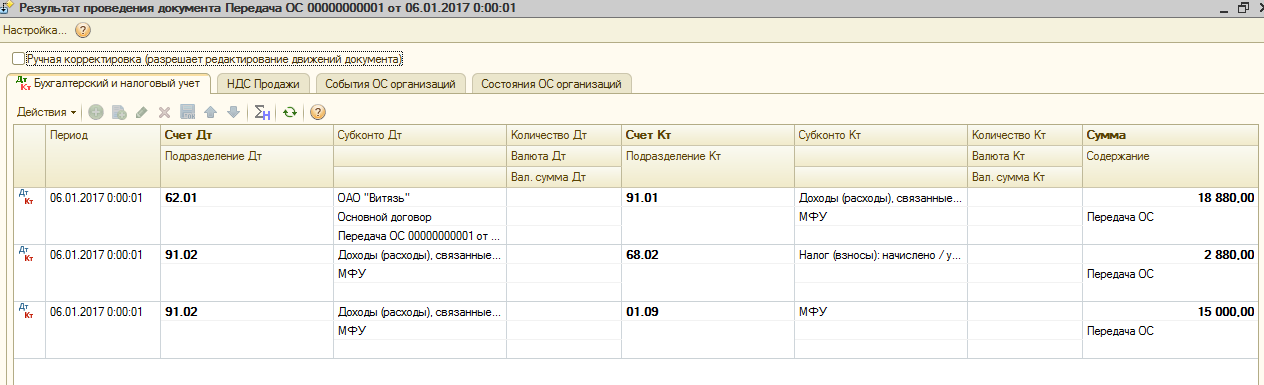 Рисунок 6 – Передача ОС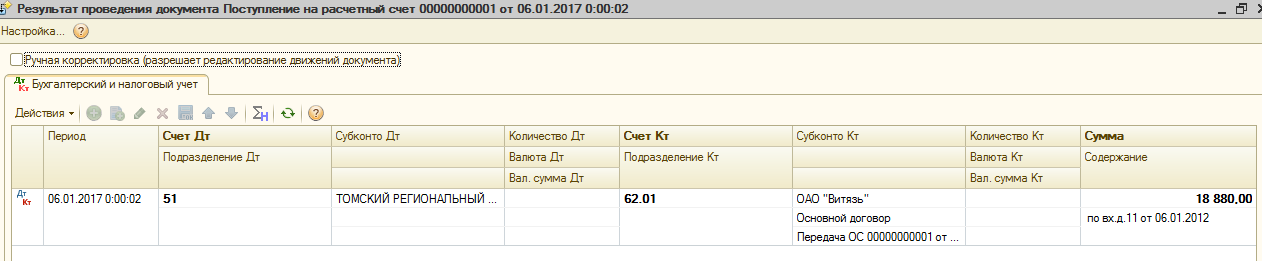 Рисунок 7 – Поступление на расчетный счет2. 12.01 Продан объект НМА – программное обеспечение фирме «Ритек» за 14160 руб., в том числе НДС 2160 руб.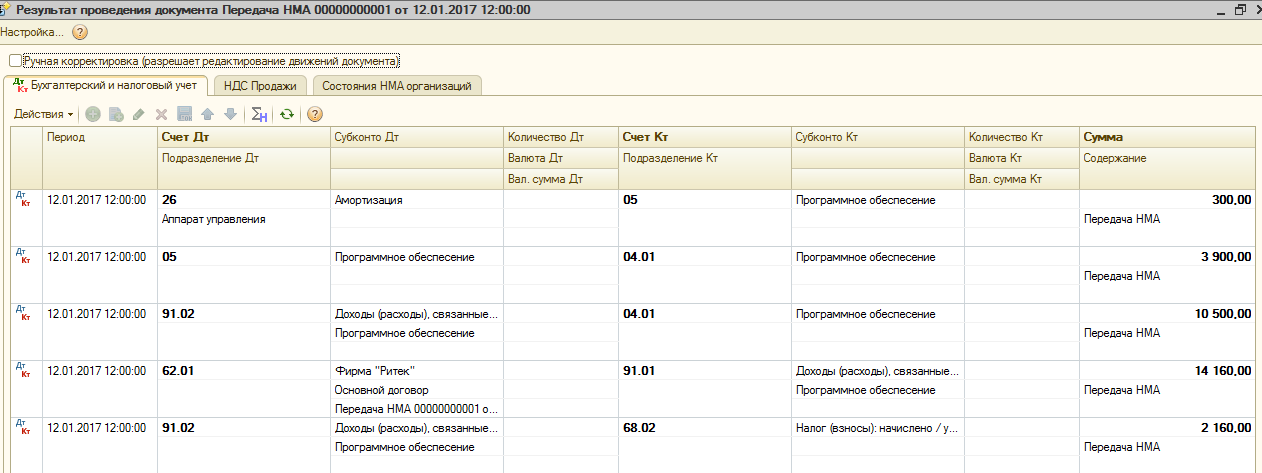 Рисунок 8 – Передача НМА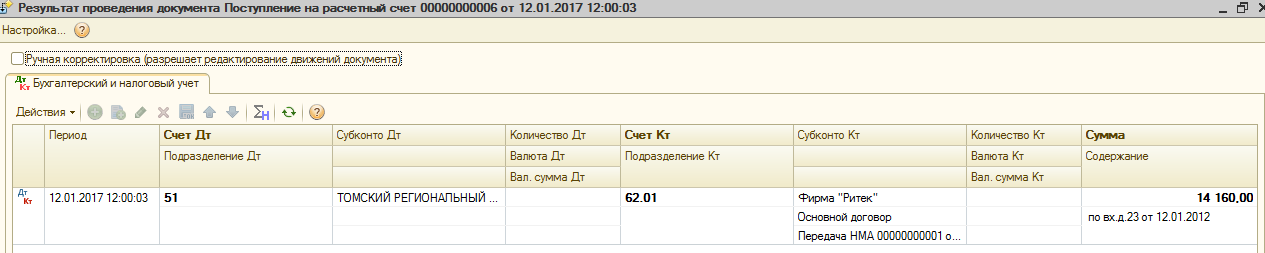 Рисунок 9 – Поступление на расчетный счет3. 21.01. Продажа продукции ИП «СМАК»     Печенье  на сумму 6490 руб., в т.ч. НДС 18%  990 руб.,     Пряники  на сумму 12272 руб., в т.ч. НДС 18%  1872 руб.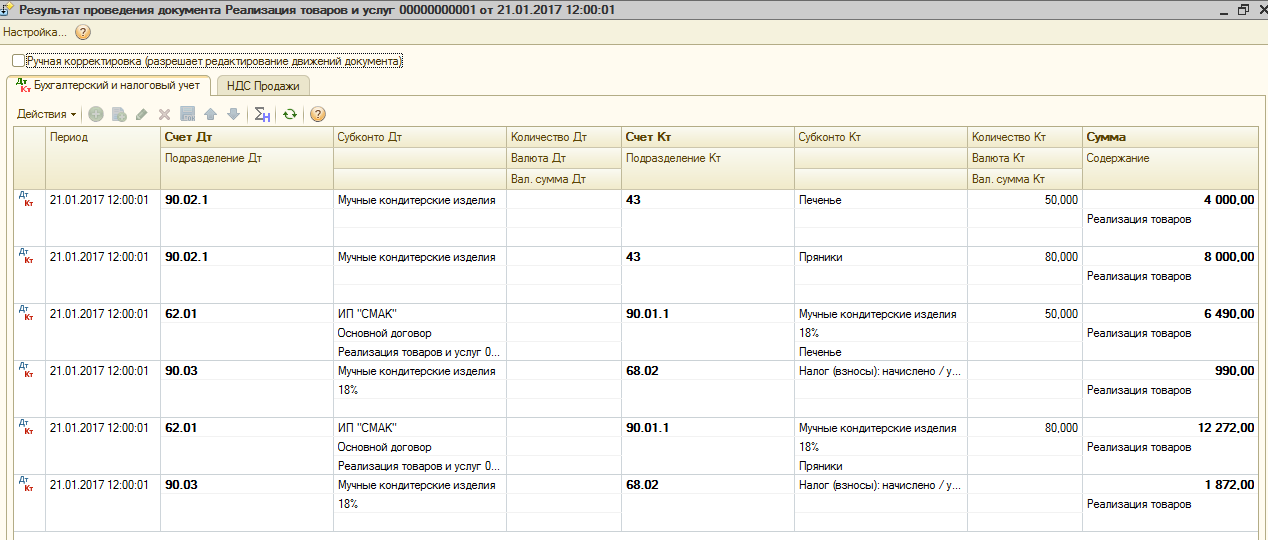 Рисунок 10 – Реализация продукции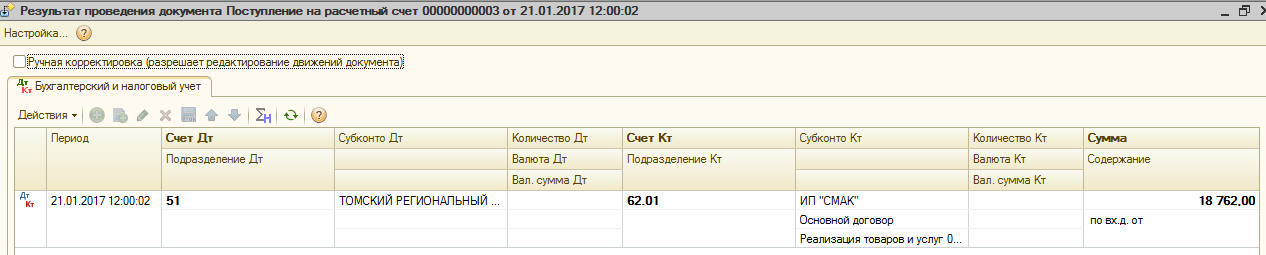 Рисунок 11 – Поступление на расчетный счет4. 22.01. Продажа продукции ОАО «Сладкоежка»     Печенье  на сумму 49324 руб., в т.ч. НДС 18%  7524 руб.,     Пряники 250  кг на сумму 38350 руб., в т.ч. НДС 18%  5850 руб.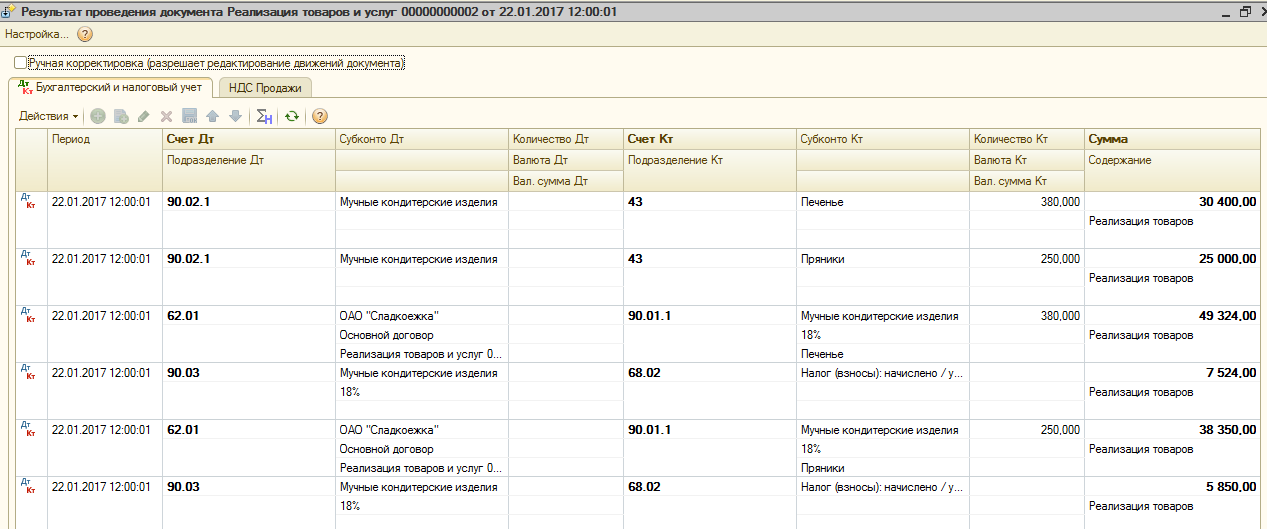 Рисунок 12 – Реализация продукции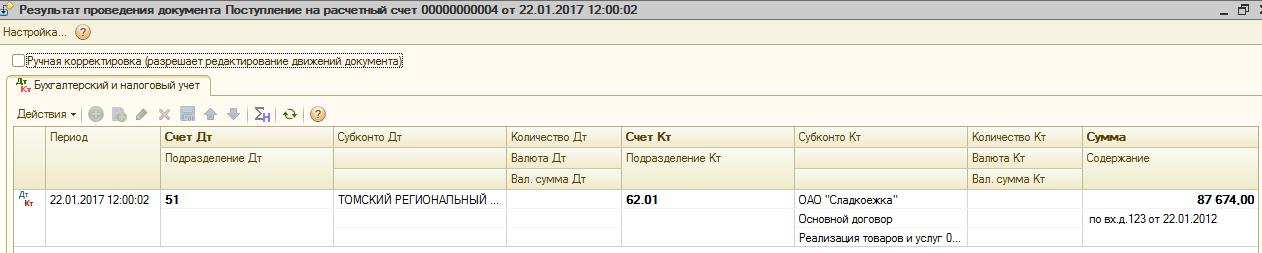 Рисунок 13 – Поступление на расчетный счет5. 26.01. Продажа товаров ОАО «Сладкоежка»     Карамель  на сумму 7764,40 руб., в т.ч. НДС 18%  1184,40 руб.,     Конфеты шоколадные 50  кг на сумму 8555 руб., в т.ч. НДС 18%  1305 руб.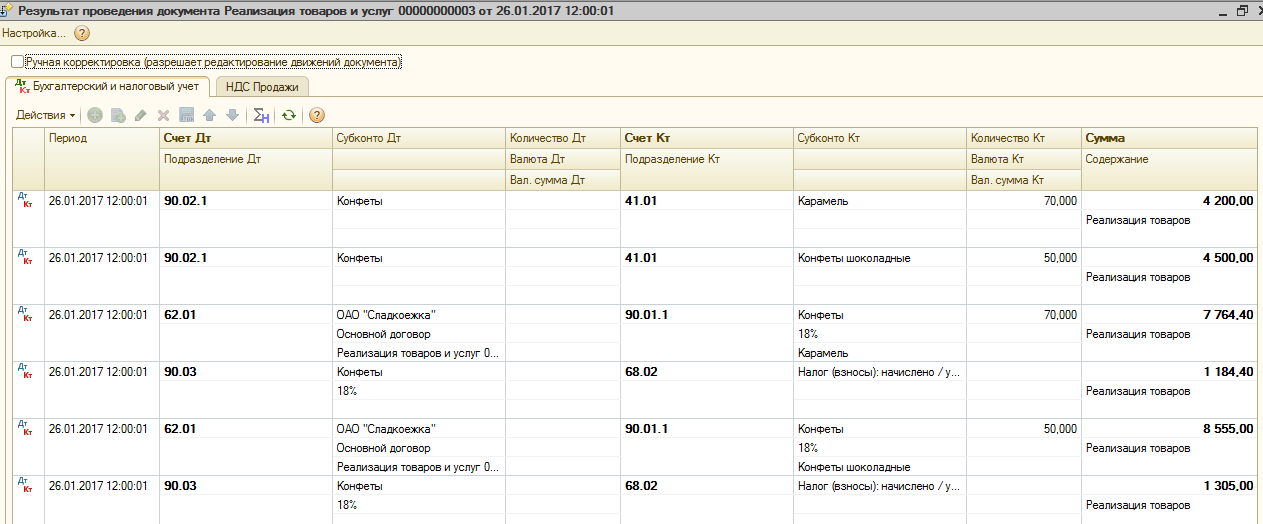 Рисунок 14 – Реализация товаров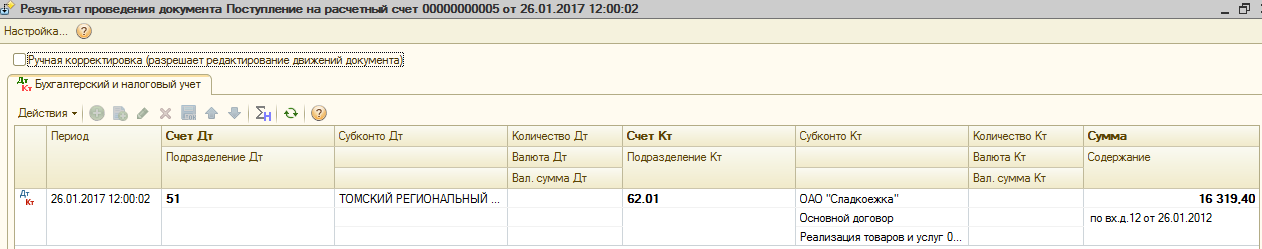 Рисунок 15 – Поступление на расчетный счет6. Особенности начисления страховых взносов во внебюджетные фонды. Решение ситуационных заданий по начислению заработной платы  – 4 часаЦель самостоятельной работы: закрепление знаний о начислении заработной платы и страховых взносов во внебюджетные фонды.Рекомендуемые источники: ресурсы Интернет, конспект лекций и практические работы по ПМ.01 «Ведение бухгалтерского учета имущества организации», информационная база сквозной задачи в 1С:Бухгалтерия.Задание: Выполнить начисление зарплаты,  рассчитать и удержать НДФЛ. Выполнить начисление страховых взносов.Инструкция по выполнению самостоятельной работы:	Выполнить начисление зарплаты каждому сотруднику. Исходные данные представлены в таблице 7.	Рассчитать и удержать НДФЛ.	Выполнить начисление страховых взносов каждому сотруднику.	Сверить полученные результаты со своей информационной базой 1С:Бухгалтерия.	Результаты проведения данных хозяйственных операций в программе 1С:Бухгалтерия представлены на рис.16-18.Требования к содержанию и порядку оформления работы:Решение задач оформляется в рабочей тетради. Критерии оценки:Верно составлены  бухгалтерские проводки  – 1 балл;Верно рассчитаны суммы НДФЛ  – 2 балла; Верно рассчитаны суммы страховых взносов  – 2 балла; Максимальный результат –5 баллов.Таблица 7 – Данные  справочника сотрудников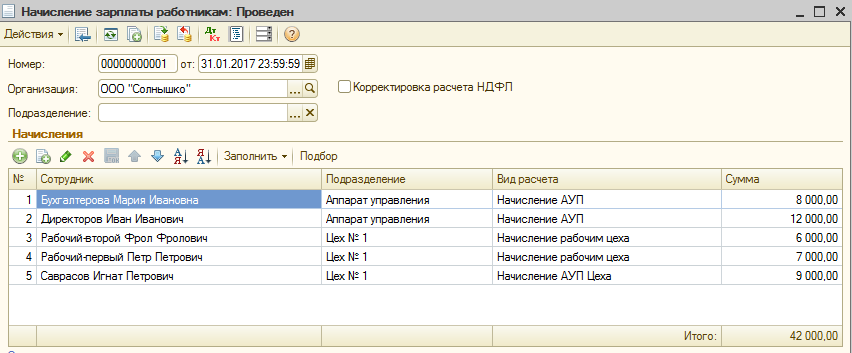 Рисунок 16 – Документ Начисление зарплаты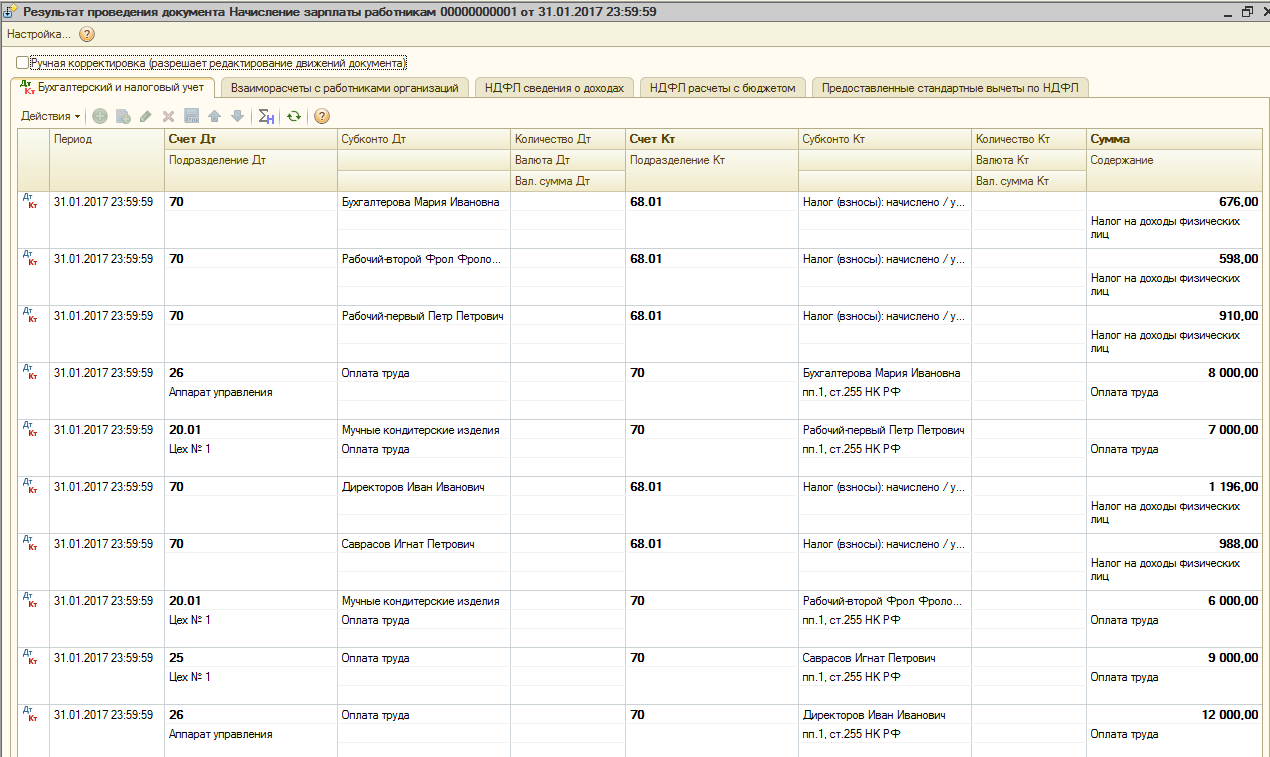 Рисунок 17 – Результаты проведения документа Начисление зарплаты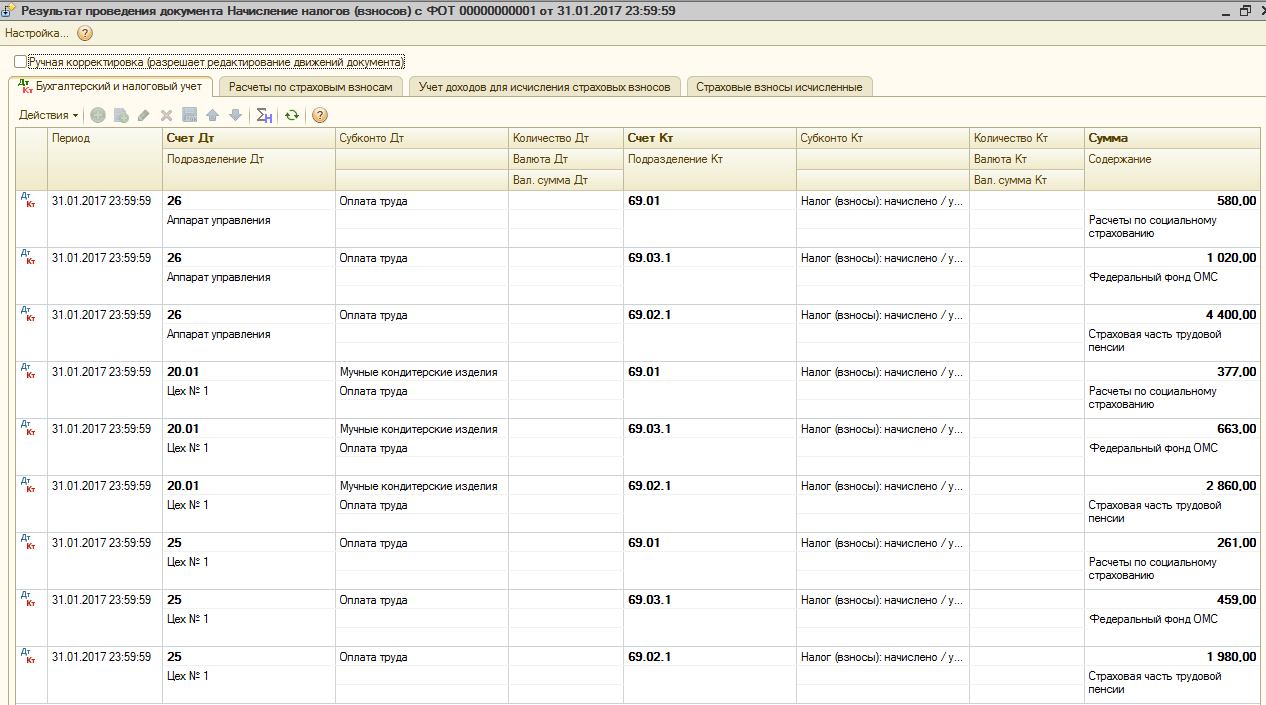 Рисунок 18 – Результаты проведения документа Начисление налогов с ФОТ7. Изучение вопроса «Себестоимость продукции, распределение и списание косвенных расходов»   – 6 часовЦель самостоятельной работы: закрепление знаний  о себестоимости продукции; формирование навыков расчета себестоимости.Рекомендуемые источники:  методические рекомендации по выполнению ВКР.Задание: изучить теоретический материал по себестоимости продукции, выполнить расчет согласно своему вариантуИнструкция по выполнению самостоятельной работы:Используя методические указания, представленные ниже, организовать расчет ряда показателей по себестоимости продукции в электронных таблицах Excel. Расчет выполнить согласно своему варианту. Пример организации расчета в Excel представлен на рис.19.Критерии оценки:Верная логическая структура таблицы, схемы – 2 балла;Дизайн оформления  – 1 балл; Индивидуальность, творческий подход – 2 балла;Максимальный результат –5 баллов.Понятие себестоимости продукции и калькуляция затратСебестоимость продукции является одним из основных показателей, определяющих эффективность работы предприятия, так как рост или снижение себестоимости влияет на получение прибыли и в целом на финансовое положение предприятия.В условиях конкуренции на рынке товаров, работ и услуг, когда цены на товары устанавливаются не производителем, а рынком под влиянием спроса и предложения на них, еще более актуальным становится расчет реальной себестоимости предприятия. И на первый план выдвигаются задачи снижения себестоимости выпускаемой продукции, что в свою очередь не должно отразиться на ее качестве.Расчет себестоимости продукции производится в процессе калькуляции. Под калькуляцией себестоимости продукции понимают расчет затрат, связанных с ее производством, по предприятию в целом, по видам изделий и на единицу продукции. Другими словами, калькуляция – это способ группировки и расчета всех затрат, формирующих себестоимость продукции. Чтобы составить калькуляцию затрат на единицу продукции, нужно сумму каждого вида затрат по данному виду продукции разделить на ее количество.Расчет себестоимости готовой продукции и калькуляции затратВ цехе №1 мебельной фабрики изготовляют книжные шкафы, а в цехе №2 – книжные полки. В течение месяца отражены операции, связанные с производством продукции (табл. 8). ЗаданиеОпределить сумму прямых и косвенных затрат на изготовление изделий.Списать косвенные расходы на себестоимость изделий пропорционально прямым затратам.Определить себестоимость одного изделия и составить калькуляцию затрат на единицу изделия.Таблица 8 – Журнал операцийОпределяем сумму прямых затрат на изготовление каждого вида изделий и рассчитываем соотношение прямых затрат по каждому виду изделий (табл. 9).Таблица 9 – Прямые затраты Сумма всех прямых затрат на изготовление двух видов изделий составила 67800 + 45200 = 113000 руб. На оба вида изделий она будет распределена в пропорции 60,00% (67800 руб.) и 40,00% (45200 руб.).Для расчета суммы косвенных затрат нужно собрать суммы по счетам 25 и 26.Сумма общепроизводственных затрат составила 19600 руб., сумма общехозяйственных затрат – 22500 руб. Общая сумма косвенных затрат составила 42100 руб.Распределение косвенных затрат по видам изделий производится в пропорции к прямым затратам. На оба вида изделий косвенные затраты распределяются в пропорции 60% и 40% соответственно (табл. 10).Таблица 10 – Косвенные затратыДля расчета себестоимости одного изделия необходимо сумму прямых и косвенных затрат разделить на количество всех изделий (табл. 11).Таблица 11 – Затраты на изготовление продукцииСебестоимость продукции определяется как сумма прямых и косвенных затрат, необходимых для изготовления изделий.5. Для расчета калькуляции затрат на единицу изделия необходимо сумму каждого вида затрат разделить на количество изделий (табл. 12).Таблица 12 – Калькуляция затратКалькуляция затрат показывает, какого вида затраты и в каком объеме включаются в себестоимость одного изделия. Калькуляция позволяет анализировать структуру и состав затрат, а также на основе анализа находить резервы снижения себестоимости продукции.Таблица 13 – Исходные данные: суммы, количество изделий  (по вариантам)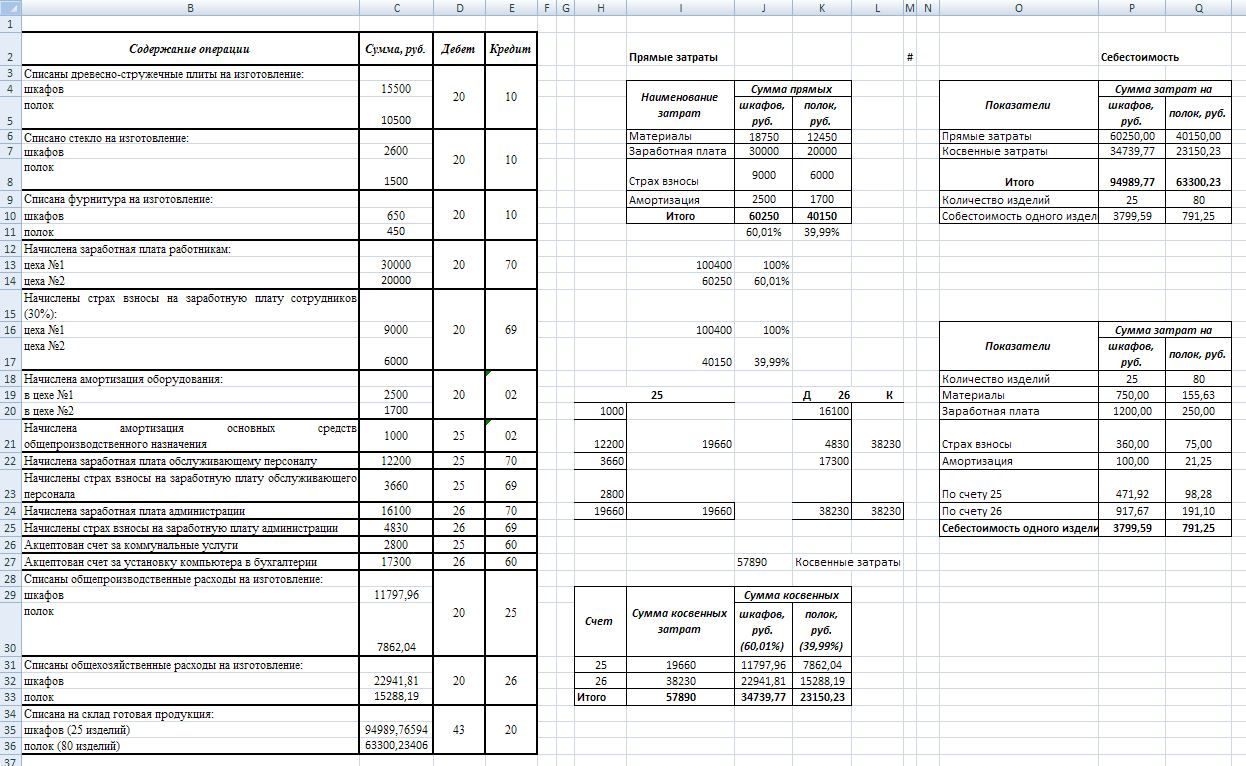 Рисунок 19 – Пример организации расчета себестоимости в Excel8. Подготовка к тестированию – 4 часаЦель самостоятельной работы:  приготовиться к контрольному электронному тестированию в программе «Экзаменатор».Рассмотреть все вопросы, приготовиться к электронному тестированию.Работа оценивается  по системе зачет/незачет. При условии написания контрольного тестирования на уроке на оценку «3, 4, 5» самостоятельная работа засчитывается, в противном случае студент должен продолжать готовиться самостоятельно.Используя свою информационную базу организации в программе 1С:Бухгалтерия, рассмотреть все вопросы, приготовиться к электронному тестированию.Автоматизация бухгалтерского учета в программе 1С:Бухгалтерия предприятия 8Программа 1С:Бухгалтерия предприятия 8 предназначена для…автоматизации бухгалтерского учетаавтоматизации различных отраслей экономической деятельностиавтоматизации кадрового учетаавтоматизации торговых и складских операцийВам необходимо запустить программу для ведения бухгалтерского учета. Вы выберите режим…1С:ПредприятиеКонфигураторТорговля СкладМониторЕсли программа запущена монопольно, это означает…программа работает с базой данных только одного предприятиядругие пользователи не имеют доступа к базе данныхпрограмма использует только один план счетовпри запуске программы не запрашивается пароль Для начала ведения учета в программе, для корректного заполнения начальных справочных данных и остатков  можно использоватьСтартовый помощникПомощник бухгалтераПомощник ввода начальных остатков и проводокнет такой возможности в программеОбъект помечен на удаление, что произойдет, если вы снова попытаетесь пометить его на удалениепрограмма снимет с объекта пометку на удалениевсе останется без измененийпомеченный объект будет удалентакое действие невозможноЦвет строки счета в плане счетов, показывающий, что проводку можно сделать только по субсчетам данного счетакрасныйголубойжелтыйвсе счета в плане счетов имеют одинаковый цветРежим работы программы "Конфигуратор" предназначен длясоответствия программы с системой Windowsнастройки программы под ведение бухгалтерского учета на конкретном предприятиинастройки программы под технические возможности компьютеравведения начальной информации о предприятии и его хозяйственных средствахРабочая дата в программе 1С:Бухгалтерия предприятия 8украшает нижний правый угол экранаотчетность формируется по состоянию на рабочую датурабочая дата вносится в дату документа при создании нового документаНеобходимо изменить рабочую дату в программе. Это можно сделать…Журнал операций, нажать кнопку Интервал видимостиФайл/Рабочая датаСервис/Параметры/Общие/Рабочая датаСервис/Сведения об организацииНеобходимо ввести сведения о своей организации (наименование, ИНН, КПП, вид деятельности, адрес и др.). Это можно сделать…Файл/ОрганизацииПредприятие/ОрганизацииОкна/Сведения об организацииДокументы/Сведения об организацииВводить в справочники новые группы и элементы можно…перед началом ввода операций, проводок и документов, содержащих элементы справочниковнепосредственно при вводе операций, проводок и документов, содержащих элементы справочниковгруппы должны быть введены только перед началом ввода операций, проводок и документов из меню "Справочники", а элементы могут быть добавлены в ходе работы с операциями, проводками и документамисправочники можно заполнять как до, так и во время ввода операций, проводок и документовПри вводе нового элемента в справочник программа выдает сообщение "Код не уникален".  Для ввода данного элемента в справочник необходимо… изменить наименование элементаизменить код элементаустановить для пользователя соответствующие права в конфигураторедля ввода элемента использовать другой справочникВ один справочник можно ввести несколько элементов с одинаковыми наименованиямиданетможно для конечных элементовможно для групповых элементовСправочники в программе предназначены для…введения в программу справочной информацииорганизации аналитического учетацелей, предназначенных в ответах 1 и 2получения регламентированных отчетовУстановить интервал видимости операций в  журнале операций можно…Журнал операций/Установить интервал датСервис/параметрыПредприятие/установить интервалОтчеты/установить интервалНеобходимо ввести начальные остатки на момент начала ведения бухгалтерского учета с помощью программы. Следует сделать…ввести начальные остатки в виде обычных проводок за текущий период с вспомогательным счетом 000ввести начальные остатки в виде обычных проводок за предшествующий период, в которых одним из корреспондирующих счетов является вспомогательный счетиспользовать  документ программы "Ввод начальных остатков"ввести односторонние проводки за предшествующий периодВы удалили операцию из журнала операций. Проводки этой операции сохранятсянетдада, если вы ввели данную операцию независимо от ее проводокнет, если данные проводки введены к нескольким операциямВы хотите отредактировать ранее введенную проводку. Следует…открыть Журнал операций/Результат проведения документа, отметить режим «Ручная корректировка»открыть журнал «Общий»открыть Журнал проводокверны ответы 1 и 3Пиктограмма операции в журнале операций перечеркнута крестом, это означает…операция помечена на удалениеоперация введена на этапе конфигурированияоперация содержит проводки, которые выключеныоперация не имеет проводокВ одной  операции (одном документе)  можно ввести проводки с разными датамиданетда, только для типовых операцийнет, только для сложных проводокНесколько операций помечены на удаление. Удалить эти операции можно…установить курсор по очереди на каждую из этих операций, и нажать DelСервис/Удаление помеченных объектовДокументы/Удаление помеченных объектовОперации/Удаление помеченных объектовВыполнить пересчет итогов за квартал можно…Операции/Управление итогамиСервис/Управление бухгалтерскими итогамиЖурнал/ Управление бухгалтерскими итогамиФайл/ Управление итогамиВ журнале операций нужно ввести новую операцию, последовательность действий:Журнал операций/Добавить, выбрать нужный документ из спискаДокументы, выбрать нужный документнажать на клавиатуре клавишу + (Плюс)Общий журнал и выполнить: Действия/ОткрытьИспользование документов в программе позволяет…автоматически формировать проводки по хозяйственным операциямпечатать бланки первичных документовсправедливы ответы 1 и 2  печатать бланки внешней отчетностиДокумент помечен на удаление. Его можно восстановить неттолько при контроле на ссылочную целостностьтолько в режиме конфигурирования.да, нажав клавишу DelВы хотите ввести новый документ,  с этой целью можно скопировать уже существующий однотипный документданеттолько при условии, что документ не проведентолько при выполнении действия "Ввод на основании"Вы сделали документ не проведенным. Что произошло с проводками, ранее сформированными  данным документом?проводки удалилисьпроводки помечены  на удалениепроводки сохранились, но перестали влиять на итогипроводки остались без измененийДля какой цели в программе применяется режим "Ввод на основании"?программа не имеет режима "Ввода на основании"для формирования проводок на основании ранее введенных документовдля формирования документов на основании типовой операциидля ввода документов на основании ранее сформированного документаМожет ли один документ помещаться в разных журналах документов одновременно?документ может помещаться только в одном журнале соответствующего типадокумент может помещаться в любом журнале по выбору пользователядокумент может помещаться в журнале операций и в соответствующем журнале  по направлениям учета (например, кассовые документы, документы покупателей и др.)документ при вводе попадает во все журналы программыВ программе 1С: Бухгалтерия предприятия 8 имеются следующие журналы (отметить неверный ответ):Журнал операций Общий журналЖурнал кассовых документовЖурнал документов поставщиковЧем документ отличается от произвольной операции? (отметить неверный ответ):у документа есть печатная формав документе сохраняются реквизиты, а не только проводкидокумент вводится в соответствии с ранее заданным шаблоном, а операцию необходимо полностью вводить вручную нет никаких отличийС любым документом можно сделать следующее:переместить в другой журналнапечатать на принтереизменить проводкиизменить значения реквизитов документаВ отчетах применяется кнопка "Обновить"…для перехода к новому отчету, детализирующему информацию данного отчетадля изменения периода формирования отчетадля перехода к режиму редактирования данных отчетадля изменения отчета в соответствии с изменениями учетных данных после формирования отчетаВы сформировали отчет "Оборотно-сальдовая ведомость". Дана ли в этом отчете информация о счетах, имеющих нулевые остатки на начало и конец отчетного периода?да.неттакую информацию можно получить только при детализации отчетатолько при условии, что оборот по дебету или кредиту этого счета отличен от нуляВы хотите сформировать отчет "Оборотно-сальдовая ведомость по счету". Для каких счетов имеется такая возможность?для всех счетов, введенных в план счетовформирование такого отчета в программе не предусмотренотолько для тех счетов, у которых в плане счетов подключено субконтотолько для тех счетов, которые имеют сальдо на начало и конец отчетного периодаВы сформировали отчет "Кассовая книга" за конкретную дату. Какая информация будет выведена в этом отчете?все данные по дебету счета 50 за выбранную датувсе данные по счетам 50 и 51 за выбранную датувсе данные по кредиту счета 50 за выбранную датусправедливы ответы 1 и 3В окне календаря вы воспользовались кнопкой > . К какому периоду произошел переход в календаре?к предыдущему месяцук следующему месяцук предыдущему годук следующему годуДанные, которые  являются исходными для отчетностиреквизиты документов проводки проведенных документов проводки произвольных операций проводки типовых операцийВиды отчетов, имеющиеся в программе 1С:Бухгалтерия предприятия 8технологическиепроизвольныенестандартные регламентированныеОбъекту «Журнал» соответствует понятиесписок документов одного или нескольких видовсписок документов одного видапапка с  документами одного видапапка с  документами одного или нескольких видовПонятию «Контрагенты» соответствует…поставщики, покупатели и прочие внешние юридические и физические лицапоставщикипокупателитолько юридические лицаЧтобы выполнить ввод на основании следует установить курсор на «документ-потомок» и нажать…Пиктограмма «Ввести на основании»Действия/Ввести на основанииВ контекстном меню выбрать «Ввести на основании»Справедливы все ответыПо операции «Продажа ТМЦ» отметить верную последовательность документовСчет, Реализация, Счет-фактура выданная, Поступление на расчетный счет, Запись книги продажСчет, Счет-фактура выданная, Запись книги продаж, Поступление на расчетный счетСчет-фактура выданная, Запись книги продаж, ВыпискаСчет, Отгрузка, Запись книги продаж, Поступление на расчетный счетПо операции «Покупка ТМЦ» отметить верную последовательность документовПоступление, Запись книги покупок, Платежное поручение Счет-фактура полученная, Запись книги покупок, Платежное поручение, Списание  с расчетного счетаПоступление, Счет-фактура полученная, Запись книги покупок, Списание  с расчетного счетаПоступление, Счет-фактура полученная, Платежное поручение, Списание  с расчетного счета, Запись книги покупокСчет-фактура выданная формирует проводки…не формирует проводокД 90 К 43Д 90 К 68Д 62 К 90Счет-фактура полученная формирует проводки…не формирует проводок, возмещение НДС в книге покупок Д 68 К 19Д 19 К 60Д 10 К 60Д 68 К 19, и возмещение НДС в книге покупок Д 68 К 19Документ «Счет» при продаже ТМЦ формирует проводки…не формирует проводокД 90 К 43Д 62 К 90Д 90 К 68Документ «Поступление» при покупке ТМЦ формирует проводки…не формирует проводокД 01 К 60, Д 19 К 60Д 10 К 60, Д 19 К 60Справедливы ответы 2 и 3Документ «Платежное поручение» формирует проводкиД 60 К 51Д 51 К 60справедливы ответы 1 и 2не формирует проводокДокумент «Начисление зарплаты» (по производственным рабочим) формирует проводки…Д 20 К 70; Д 70 К 68Д 20 К 70; Д 20 К 69Д 20 К 70; Д 70 К 68; Д 20 К 69не формирует проводокДокумент «Начисление налогов (взносов) с ФОТ» (по производственным рабочим) формирует проводки…Д 70 К 68Д 20 К 69Д 70 К 68; Д 20 К 69не формирует проводокПосле исправления ошибок для одновременного перепроведения ряда документов используетсяСервис/Групповое перепроведение документовСервис/ОбновлениеОперации/Регламентные операцииОперации/ОбновлениеДокумент «Передача ОС»отражает продажу ОСотражает продажу или списание ОСотражает перемещение ОС из одного отдела организации в другойнет правильного ответаДокумент «Принятие к учету основного средства» формирует проводкиД 01 К 60Д 08 К 60Д 01 К 08 не формирует проводокСписание безналичных денежных средств на выплату заработной платы по безналичному расчету оформляется документомСписание с расчетного счета, вид операции Перечисление заработной платыДенежный чекРасходный кассовый ордер, вид операции Перечисление заработной платынет правильного ответаДокумент «Отчет производства за смену» формирует проводкиД 20 К 43Д 43 К 20Д 20 К 10 не формирует проводокНачисление амортизации производится документомЗакрытие месяцаОтчеты/РегламентныеОС, НМА /Параметры амортизациипроводки вводятся вручнуюДокумент «Поступление на расчетный счет» оплаты от покупателя формирует проводкиД 50 К 51Д 51 К 60Д 51 К 62 не формирует проводокСправочник «Способы отражения зарплаты в регламентированном учете» содержитперечень наименований начислений и формируемых проводок при начислении зарплаты  в различных подразделениях организацииперечень наименований начислений зарплатыданный справочник не нуженданный справочник заполняется только для торговых организацийОперация «Ввод начальных остатков по материалам» формирует проводкиД 01 К 000Д 10 К 000Д 000 К 10 односторонняя Д 10Операция «Ввод начальных остатков по основным средствам» формирует проводкиД 01 К 000, Д 000 К 02односторонняя Д 01Д 000 К 01, Д 02 К 000 Д 01 К 02Документ «Требование-накладная» формирует проводкиД 20 К 10Д 20 К 25Д 43 К 20 Д 10 К 20Документ «Реализация продукции» формирует проводкиД 91 К 43Д 90 К 99Д 90 К 43 Д 99 К 90Документ «Формирование записей книги покупок» формирует проводкиД 68 К 19Д 19 К 68Д 90 К 68 не формирует проводок, даже если проводки  не сделаны счет-фактурой полученнойДокумент «Формирование записей книги продаж» формирует проводкиД 68 К 19Д 19 К 68Д 90 К 68 не формирует проводокРегламентная операция Начисление амортизации основных средств  формирует проводкиД 25 К 02Д 01 К 02Д 02 К 20 Д 02 К 01Регламентная операция Начисление амортизации нематериальных активов формирует проводкиД 26 К 02Д 26 К 05Д 04 К 05 Д 05 К 04Документ «Инвентаризация незавершенного производства» формирует проводкиД 20 К 10Д 43 К 20Д 20 К 25, 26 не формирует проводокФормы бухгалтерской отчетности можно открытьОтчеты/Регламентированные отчетыСервис/Регламентированные отчеты Операции/РегламентныеОперации/Управление итогамиЗаключение	Данные методические рекомендации представляют систематизированный учебно-методический материал по организации и выполнению внеаудиторной самостоятельной работы  по МДК 01.02 «Автоматизированный учет имущества организации». Пособие может активно использоваться в учебном процессе техникума при реализации основной образовательной программы по специальности 38.02.01 Экономика и бухгалтерский учет студентами любой формы обучения.  Ряд заданий составлен таким образом, что студенту необходимо будет использовать свою информационную базу в 1С: Бухгалтерия, причем результаты ручных самостоятельных расчетов  должны совпасть с результатами проведения документов в информационной базе 1С. Методические рекомендации можно использовать  при выполнении самостоятельной работы обучающимися других специальностей. Учебно-методические рекомендации  представлены на сайте техникума, что позволяет студентам в любое время использовать информационный ресурс для организации своей учебной деятельности.Перечень использованных источников Федеральный закон от 6 декабря  2011 г. № 402 - ФЗ "О бухгалтерском учете" (с изменениями).План счетов бухгалтерского учета финансово - хозяйственной деятельности организаций с инструкцией по применению. Положение по ведению бухгалтерского учета и бухгалтерской отчетности в РФ. Утверждено приказом Министерства финансов РФ от 29 июля 1998г. № 34н (в редакции приказа Министерства финансов РФ от 24. 03 2000 № 31н.).Положения по бухгалтерскому учету (стандарты) ПБУ 1-21.Богаченко В.М., Кириллова Н.А. Бухгалтерский учет. – Ростов н/Д: Феникс, 2014.Щербакова В.И., Теория бухгалтерского учета: Учебник. – М.: ИД «Форум»: ИНФРА-М, 2012.Миляков Н.В., Налоги и налогообложение: Электронный учебник. – М.: КНОРУС, 2009.Пономарева Л.В., Стельмашенко Н.Д., Лабораторный практикум по бухгалтерскому учету (сквозная задача): Учеб.пособие. – М.:Вузовский учебник, 2012.Рязанова Г.М., Электронный учебно-методический комплекс по основам бухгалтерского учета, ТПТ, 2013.Сапожникова Н.Г., Бухгалтерский учет: Электронный учебник. – М.: КНОРУС, 2012.Трофимов В.В., Информационные системы и технологии в экономике и управлении: Электронный учебник. – М.: КНОРУС, 2011.Харитонов С.А., Чистов Д.В., Шуремов Е.Л., Информационные системы бухгалтерского учета: Учеб.пособие, – М.: ФОРУМ: Инфра – М, 2012.1С:Бухгалтерия 8.0 Учебная версия., – М.: ООО «1С – Паблишинг», 2008.Пакеты прикладных программ для бухгалтера. Интернет-ресурсы Сайт по налогам и сборам в РФ с разъяснением законодательной базы http://nalogkodeks.ru;Информационно-техническое сопровождение 1С http://its.1c.ru/Экономическая библиотека «Бухкон» http://buhcon.com;Самоучитель по бухучету http://finbuh1c.ru;Интернет-портал для бухгалтера, юриста http://pravcons.ru;Обучение практическому бухучету для начинающих http://repetitor-nachbuh.ru;БУХ.1С Интернет-ресурс для бухгалтеров http://www.buh.ru;Бухгалтерия.ру-сайт для бухгалтеров http://www.buhgalteria.ru.38.02.01Экономика и бухгалтерский учетРАССМОТРЕНОна заседании цикловой методической комиссии (ЦМК) естественнонаучных дисциплинПредседатель ЦМК  ____________ /А.И. Бикмухаметова /Протокол № ___ от  «__»_____________2018 г.Вид учебной работыОбъем часовМаксимальная учебная нагрузка (всего)112Обязательная аудиторная учебная нагрузка (всего) 76в том числе:     практические занятия72Самостоятельная работа обучающегося (всего)36в том числе:изучение тематических вопросов, поиск и изучение нормативных документов;12оформление схем;4выполнение ситуационных заданий и решение задач;16подготовка к тестированию.4Итоговая оценка выставляется по среднему баллу       Наименование темы МДКВид и наименование самостоятельной работыОбъем часовТема 3.1. Общая характеристика программы 1С: Предприятие1. Изучение вопроса «Идентификация организации по общероссийским классификаторам». 4Тема 3.2. Ввод сведений об организации, заполнение справочников2. Поиск нормативных документов в системе КонсультантПлюс.Изучение отдельных статей Налогового кодекса РФ.Особенности определения налога на доходы физических лиц.4Тема 3.4. Ввод документов на основании другого документа3. Составление блок-схем документального оформления операций покупки и продажи.4Тема 3.5. Учет движения основных средств и нематериальных активов4. Решение ситуационных заданий по расчету амортизации основных средств и нематериальных активов.4Тема 3.7. Учет готовой продукции и товаров5. Решение ситуационных заданий по определению финансового результата по счетам «Продажи», «Прочие доходы и расходы».6Тема 3.8. Учет заработной платы6. Особенности начисления страховых взносов во внебюджетные фонды. Решение ситуационных заданий по начислению заработной платы.6Тема 3.9. Учет затрат на производство7. Изучение вопроса «Себестоимость продукции, распределение и списание косвенных расходов».4Тема 3.12. Компьютерное тестирование по работе в программе 1С: Предприятие 8 – Бухгалтерия предприятия8. Подготовка к тестированию.4ИТОГО36НаименованиеАббре-виатураОбозначениеГод принятияДата введенияФедеральный орган исполнительной власти, обеспечивающий разработку, ведение и применение ОКОбщероссийский классификатор стандартовОКСОК (МК (ИСО/ИНФКО МКС) 001-96) 001-2000200001.10.2000РостехрегулированиеОбщероссийский классификатор услуг населениюОКУНОК 002-93199301.01.1994РостехрегулированиеОбщероссийский классификатор органов государственной власти и управленияОКОГУОК 006-2011201101.01.2012РосстатОбщероссийский классификатор видов экономической деятельности, продукции и услугОКДПОК 004-93199301.01.1994Минэкономразвития РоссииОбщероссийский классификатор продукцииОКПОК 005-93199301.07.1994Ростехрегулирование совместно с федеральными органами исполнительной власти, ответственными за техническую политику по продукции, находящейся в их веденииОбщероссийский классификатор информации по социальной защите населенияОКИСЗНОК 003-99199901.07.2000Ростехрегулирование совместно с Минздравсоцразвития РоссииОбщероссийский классификатор предприятий и организацийОКПООK 007-93199301.07.1994РосстатОбщероссийский классификатор специальностей по образованиюОКСООК 009-2003200301.01.2004Минобрнауки РоссииОбщероссийский классификатор занятийОКЗОК 010-93199301.01.1995Минздравсоцразвития РоссииОбщероссийский классификатор управленческой документацииОКУДОК 011-93199301.07.1994Ростехрегулирование совместно с Росархивом, Росстатом, Банком России, Минфином России, Минздравсоцразвития России, Пенсионным фондом Российской Федерации, Минэкономразвития России по соответствующим классам ОКУДОбщероссийский классификатор изделий и конструкторских документовКласcи-фикатор ЕСКДОК 012-93199301.07.1994Ростехрегулирование совместно с федеральными органами исполнительной власти, ответственными за техническую политику по продукции, находящейся в их веденииОбщероссийский классификатор основных фондовОКОФОК 013-94199401.01.1996Ростехрегулирование совместно с Росстатом, Минэкономразвития России, Минфином РоссииОбщероссийский классификатор валютОКВОК (МК (ИСО 4217) 003-97) 014-2000200001.07.2001Ростехрегулирование совместно с Банком РоссииОбщероссийский классификатор единиц измеренияОКЕИОК 015-94 (МК 002-97)199401.01.1996РостехрегулированиеОбщероссийский классификатор профессий рабочих, должностей служащих и тарифных разрядовОКПДТРОК 016-94199401.01.1996Минздравсоцразвития РоссииОбщероссийский классификатор специальностей высшей научной квалификацииОКСВНКОК 017-94199401.07.1995Минобрнауки РоссииОбщероссийский классификатор информации о населенииОКИНОК 018-95199501.07.1996РостехрегулированиеОбщероссийский классификатор объектов административно-территориального деленияОКАТООК 019-95199501.01.1997РосстатОбщероссийский классификатор деталей, изготавливаемых сваркой, пайкой, склеиванием и термической резкойОКДОК 020-95199501.07.1996РостехрегулированиеОбщероссийский технологический классификатор деталей машиностроения и приборостроенияОТКДОК 021-95199501.01.1996РостехрегулированиеОбщероссийский технологический классификатор сборочных единиц машиностроения и приборостроенияОТКСЕОК 022-95199501.01.1997РостехрегулированиеОбщероссийский классификатор начального профессионального образованияОКНПООК 023-95199501.07.1996Минобрнауки РоссииОбщероссийский классификатор экономических регионовОКЭРОК 024-95199501.01.1997Минэкономразвития РоссииОбщероссийский классификатор стран мираОКСМОК (МК (ИСО 3166) 004-97) 025-2001200101.07.2002Ростехрегулирование совместно с Банком РоссииОбщероссийский классификатор информации об общероссийских классификаторахОКОКОК 026-2002200201.07.2003РостехрегулированиеОбщероссийский классификатор форм собственностиОКФСОК 027-99199901.01.2000РосстатОбщероссийский классификатор организационно-правовых формОКОПФОК 028-99199901.01.2000РосстатОбщероссийский классификатор видов экономической деятельностиОКВЭДОК 029-2001 (КДЕС Ред. 1)200701.01.2003Минэкономразвития РоссииОбщероссийский классификатор гидроэнергетических ресурсовОКГРОК 030-2002200201.01.2003РосэнергоОбщероссийский классификатор видов грузов, упаковки и упаковочных материаловОКВГУМОК 031-2002200201.01.2003РосжелдорОбщероссийский классификатор полезных ископаемых и подземных водОКПИиПВОК 032-2002200201.01.2003МПР РоссииОбщероссийский классификатор территорий муниципальных образованийОКТМООК 033-2005200501.01.2006РосстатОбщероссийский классификатор продукции по видам экономической деятельностиОКПДОК 034-2007 (КПЕС 2002)200701.01.2008Минэкономразвития РоссииОбщероссийский классификатор видов экономической деятельностиОКВЭДОК 029-2007 (КДЕС Ред. 1.1)200701.01.2008Минэкономразвития РоссииКодРасшифровкаКол-во знаковПримерыИННИдентификационный номер налогоплательщика107017170050, 7017108742, 7019012313, 7015520075, 7021057233ИФНСИнспекция Федеральной налоговой службы47017 (по г.Томску)КППКод причины постановки на учет9701701001, 701702700, 701704781ОГРНОсновной государственный регистрационный номер131047000309938, 1037739010891,1035006110083ОКАТООбщероссийский классификатор (ОК) объектов административно-территориального деления (по адресу)1169401000000(по г.Томску)ОКПООК предприятий и организаций853740076, 02351689, 05029824, 47296611ОКФСОК форм собственности212  Федеральная собственность,14  Муниципальная собственность,16  Частная собственность,19  Собственность потребительской кооперацииОКОПФОК организационно-правовых форм247  Открытые акционерные общества,60  Акционерные общества,65  Общества с ограниченной ответственностью,67  Закрытые акционерные общества,91  Индивидуальные предпринимателиОКВЭДОК видов экономической деятельности15.8236.14ДолжностьОкладКоличество детейСчет затратДатарожденияПодразделениеДиректор (муж)1200022601.05.65АУБухгалтер (жен)800022622.02.70АУИнженер (муж)900012512.07.71Цех № 1Рабочий  (муж)70002001.09.60Цех № 1Рабочий  (муж)600012001.05.80Цех № 1№ п/пНаименование основных средствМесто эксплуатацииБалансовая стоимость, руб.Норма амортизации годовая, %1Здание кирпичноеЦех7200002,52Здание кирпичноеОфис9800002,53Станок ДУ - 4Цех2700020,04Токарный станокЦех12000018,05Компьютер Офис4500012,56КомпьютерОфис4200012,5Итого:?№ п/пНаименованиеСрок полезного использованияПервоначальная стоимостьАмортизация1Лицензия на производство нового виды продукции3 года45002Право пользования землейБессрочно60003Компьютерная программа5 лет8000Итого:?? № п/пНаименованиеПодраз-делениеСчет затрат (по начисл. аморти-зации)Первона-чальная стоимостьСумма амортизацииСПИ1Здание конторыАУ269600003600004802Здание цехаЦех № 125180000010800006003Холодильник «Русь 500»Цех № 1254200084001204Плита М43Цех № 1254320010800965Тестомесильная машинаЦех № 1254800024000966Тестораскаточная машинаЦех № 125460804800967Персональный компьютерАУ2619800368МФУАУ2621600600036Итого  по  ОС298068014940009Программное обеспечениеАУ2614400360048ДолжностьОкладКоличество детейСчет затратДатарожденияПодразделениеДиректор (муж)1200022601.05.65АУБухгалтер (жен)800022622.02.70АУИнженер (муж)900012512.07.71Цех № 1Рабочий  (муж)70002001.09.60Цех № 1Рабочий  (муж)600012001.05.80Цех № 1№ п/пСодержание операцииСумма, руб.ДебетКредит1Списаны древесно-стружечные плиты на изготовление:шкафовполок15000100002Списано стекло на изготовление:шкафовполок300020003Списана фурнитура на изготовление:шкафовполок6004004Начислена заработная плата рабочим:цеха №1цеха №236000240005Начислены страховые взносы во внебюджетные фонды от заработной платы сотрудников (30%):цеха №1цеха №21080072006Начислена амортизация оборудования:в цехе №1в цехе №2240016007Начислена амортизация основных средств общепроизводственного назначения13008Начислена заработная плата обслуживающему персоналу120009Начислены страховые взносы во внебюджетные фонды от заработной платы  обслуживающего персонала360010Начислена заработная плата администрации1600011Начислены страховые взносы во внебюджетные фонды от заработной платы администрации480012Акцептован счет за коммунальные услуги270013Акцептован счет за установку компьютера в бухгалтерии170014Списаны общепроизводственные расходы на изготовление:шкафовполок??15Списаны общехозяйственные расходы на изготовление:шкафовполок??16Списана на склад готовая продукция:шкафов (35 изделий)полок (90 изделий)??Наименования затратСумма прямых затрат на изготовлениеСумма прямых затрат на изготовлениеНаименования затратшкафов, руб.полок, руб.Материалы1860012400Заработная плата сотрудников цеха3600024000Cтраховые взносы во внебюджетные фонды от заработной платы сотрудников цеха108007200Амортизация24001600Итого6780045200Д                25                     КД                25                     КД                26                   КД                26                   К7)   130010)  160008)  1200014)   1960011)  480015)  225009)  360013)  170012)  270019600196002250022500Счет Сумма косвенных затратСумма косвенных затрат на изготовлениеСумма косвенных затрат на изготовлениеСчет Сумма косвенных затратшкафов, руб. (60%)полок, руб. (40%)25196001176078402622500135009000Итого421002526016840ПоказателиСумма затрат на изготовлениеСумма затрат на изготовлениеПоказателишкафов, руб.полок, руб.Прямые затраты6780045200Косвенные затраты2526016840Итого9306062040Количество изделий3590Себестоимость одного изделия2658,86689,33ПоказателиСумма затрат на изготовлениеСумма затрат на изготовлениеПоказателишкафов, руб.полок, руб.Количество изделий3590Материалы531,43137,78Заработная плата1028,57266,67Cтраховые взносы во внебюджетные фонды 308,5780,00Амортизация68,5717,78По счету 25336,0087,11По счету 26385,71100,00Себестоимость одного изделия2658,86689,33ВариантНомер операции, суммы по данной операцииНомер операции, суммы по данной операцииНомер операции, суммы по данной операцииНомер операции, суммы по данной операцииНомер операции, суммы по данной операцииНомер операции, суммы по данной операцииНомер операции, суммы по данной операцииНомер операции, суммы по данной операцииНомер операции, суммы по данной операцииНомер операции, суммы по данной операцииНомер операции, суммы по данной операцииВариант№1№ 2№ 3№ 4№ 6№ 7№ 8№ 10№12№ 13№ 16115500, 105002600, 1500650, 45030000, 200002500, 17001000122001610028001730025,  80215800, 10800 3100, 2100700, 50031000, 220002600, 18001100124001630030001760028, 82316000, 110003300, 1500750, 55033000, 260002700, 19001200126001650032001780031, 89416300, 112003600, 2200800, 60035000, 280002800, 20001300128001670034001790036, 92516500, 114003700, 2500850, 65037000, 300002900, 21001400130001690035001810039, 95616700, 117004000, 2700900, 70040000, 310003000, 2200,1500132001710037001830043, 98716900, 118004100, 2800950, 75042000, 330003100, 23001600134001730039001850047, 102817000, 120004200, 26001000, 80045000, 340003200, 24001700136001750040001870050, 110917100, 122004400, 30001050, 85047000, 360003300, 25001800138001770042001900053, 1151017300, 125004500, 31001100, 90050000, 380003400, 26001900140001790044001920055, 120